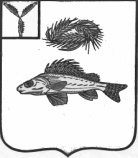 АДМИНИСТРАЦИЯЕРШОВСКОГО МУНИЦИПАЛЬНОГО  РАЙОНАСАРАТОВСКОЙ  ОБЛАСТИ                                     ПОСТАНОВЛЕНИЕ   от ________________  №  _________________                                                   г. ЕршовО внесении изменений и дополнений в постановление администрации Ершовского муниципального района № 754 от 10.11.2016 г. Руководствуясь Уставом Ершовского муниципального района Саратовской области,  администрация Ершовского муниципального района Саратовской области, ПОСТАНОВЛЯЕТ:1. Внести   в постановление администрации Ершовского муниципального района № 754 от 10.11.2016 г. «Об утверждении муниципальной программы «Развитие транспортной системы Ершовского муниципального района на 2017-2020 годы» следующие изменения и дополнения:	1.1.    В паспорте муниципальной программы «Развитие транспортной системы Ершовского муниципального района  на 2017-2020 годы»:	1.1.1  Позицию  «Объемы финансового обеспечения муниципальной прграммы» изложить в следующей редакции: «Общий объем финансового обеспечения муниципальной программы на 2017-2020 годы составит 63714,4 тыс. рублей , из них:2017 год –  19434,8 тыс. рублей; 2018 год –  26372,2 тыс. рублей; (прогнозно)2019 год –  8951,2 тыс. рублей; (прогнозно)2020 год –  8956,2 тыс. рублей. (прогнозно)в том числе:местные бюджеты (в т.ч. за счет средств районного дорожного фонда (акцизы))  – 45189,8 тыс. рублей, из них:2017 год –  11727,6 тыс. рублей; 2018 год –  15554,8 тыс. рублей; (прогнозно)2019 год –   8951,2 тыс. рублей; (прогнозно)2020 год –   8956,2 тыс. рублей. (прогнозно)федеральный бюджет (прогнозно) – 0,00 тыс. рублей, из них:2017 год – 0,00 тыс. рублей; (прогнозно)2018 год – 0,00 тыс. рублей; (прогнозно)2019 год – 0,00 тыс. рублей; (прогнозно)2020 год – 0,00 тыс. рублей. (прогнозно )областной бюджет – 18524,7 тыс. рублей, из них:2017 год –  7707,3 тыс. рублей;2018 год –  10817,4 тыс. рублей; (прогнозно)2019 год –  0,0  тыс. рублей; (прогнозно)2020 год –  0,0  тыс. рублей; (прогнозно)внебюджетные источники (прогнозно) – 0,00 тыс. рублей, из них:2017 год – 0,00 тыс. рублей; (прогнозно)2018 год – 0,00 тыс. рублей; (прогнозно)2019 год – 0,00 тыс. рублей; (прогнозно)2020 год – 0,00 тыс. рублей. (прогнозно»1.2. Раздел 6. «Финансовое обеспечение реализации муниципальной программы» изложить в следующей редакции:«Общий объем финансового обеспечения муниципальной программы на 2017-2020 годы составит 63714,4 тыс. рублей , из них:2017 год –  19434,8 тыс. рублей; 2018 год –  26372,2 тыс. рублей; (прогнозно)2019 год –  8951,2 тыс. рублей; (прогнозно)2020 год –  8956,2 тыс. рублей. (прогнозно)в том числе:местные бюджеты (в т.ч. за счет средств районного дорожного фонда (акцизы))  – 45189,8 тыс. рублей, из них:2017 год –  11727,6 тыс. рублей; 2018 год –  15554,8 тыс. рублей; (прогнозно)2019 год –   8951,2 тыс. рублей; (прогнозно)2020 год –   8956,2 тыс. рублей. (прогнозно)федеральный бюджет (прогнозно) – 0,00 тыс. рублей, из них:2017 год – 0,00 тыс. рублей; (прогнозно)2018 год – 0,00 тыс. рублей; (прогнозно)2019 год – 0,00 тыс. рублей; (прогнозно)2020 год – 0,00 тыс. рублей. (прогнозно )областной бюджет – 18524,7 тыс. рублей, из них:2017 год –  7707,3 тыс. рублей;2018 год –  10817,4 тыс. рублей; (прогнозно)2019 год –  0,0  тыс. рублей; (прогнозно)2020 год –  0,0  тыс. рублей; (прогнозно)внебюджетные источники (прогнозно) – 0,00 тыс. рублей, из них:2017 год – 0,00 тыс. рублей; (прогнозно)2018 год – 0,00 тыс. рублей; (прогнозно)2019 год – 0,00 тыс. рублей; (прогнозно)2020 год – 0,00 тыс. рублей. (прогнозно)Сведения об объемах и источниках финансового обеспечения  муниципальной программы приведены в приложении № 3 к  муниципальной программе».	1.3.  В паспорте подпрограммы 1 «Капитальный ремонт, ремонт и содержание автомобильных дорог местного значения муниципального района, находящихся в муниципальной собственности за счет средств районного дорожного фонда»  позицию «Объем   финансового обеспечения подпрограммы, в том числе по годам (в тыс. руб.)» изложить в следующей редакции:«Общий объем финансового обеспечения   подпрограммы   –38113,04 тыс. руб.,в том числе:2017 год – 13622,44 тыс. рублей; 2018 год – 19890,6 тыс. рублей; (прогнозно)2019 год – 2300,0 тыс. рублей; (прогнозно)2020 год – 2300,0 тыс. рублей; (прогнозно)из них:местный бюджет (за счет средств районного дорожного фонда (акцизы) – 19588,34  тыс. руб.,в том числе:2017 год – 5915,4 тыс. рублей;2018 год – 9073,2 тыс. рублей; (прогнозно)2019 год – 2300,0 тыс. рублей; (прогнозно)2020 год – 2300,0 тыс. рублей; (прогнозно)федеральный бюджет –0,0 тыс. рублей, в том числе:2017 год –0,0 тыс. рублей; (прогнозно)2018 год –0,0 тыс. рублей; (прогнозно)2019 год –0,0 тыс. рублей. ; (прогнозно)2020 год – 0,0 тыс.рублей.. (прогнозно)областной бюджет –18524,7 тыс. рублей, в том числе:2017 год –7707,3 тыс. рублей; 2018 год –10817,4 тыс. рублей;  (прогнозно)2019 год –0,0 тыс. рублей; (прогнозно)2020 год – 0,0 тыс.рублей  (прогнозно).внебюджетные источники (прогнозно) – 0,00 тыс. рублей, из них:2017 год – 0,00 тыс. рублей;2018 год – 0,00 тыс. рублей;2019 год – 0,00 тыс. рублей;2020 год – 0,00 тыс. рублей.»1.4.  Раздел 4. подпрограммы «Объем финансового обеспечения, необходимого для реализации подпрограммы» изложить в следующей редакции:«Общий объем финансового обеспечения   подпрограммы   –38113,04 тыс. руб.,в том числе:2017 год – 13622,44 тыс. рублей; 2018 год – 19890,6 тыс. рублей; (прогнозно)2019 год – 2300,0 тыс. рублей; (прогнозно)2020 год – 2300,0 тыс. рублей; (прогнозно)из них:местный бюджет (за счет средств районного дорожного фонда (акцизы) – 19588,34  тыс. руб.,в том числе:2017 год – 5915,4 тыс. рублей;2018 год – 9073,2 тыс. рублей; (прогнозно)2019 год – 2300,0 тыс. рублей; (прогнозно)2020 год – 2300,0 тыс. рублей; (прогнозно)федеральный бюджет –0,0 тыс. рублей, в том числе:2017 год –0,0 тыс. рублей; (прогнозно)2018 год –0,0 тыс. рублей; (прогнозно)2019 год –0,0 тыс. рублей. ; (прогнозно)2020 год – 0,0 тыс.рублей.. (прогнозно)областной бюджет –18524,7 тыс. рублей, в том числе:2017 год –7707,3 тыс. рублей; 2018 год –10817,4 тыс. рублей;  (прогнозно)2019 год –0,0 тыс. рублей; (прогнозно)2020 год – 0,0 тыс.рублей  (прогнозно).внебюджетные источники (прогнозно) – 0,00 тыс. рублей, из них:2017 год – 0,00 тыс. рублей;2018 год – 0,00 тыс. рублей;2019 год – 0,00 тыс. рублей;2020 год – 0,00 тыс. рублей.Ежегодно, по результатам отчета об исполнении подпрограммы, содержание мероприятий корректируется, а объемы финансирования уточняются.Сведения об объемах и источниках финансового обеспечения   подпрограммы приведены в приложении № 3 к  муниципальной программе.»2. Изложить приложения №2, №3 к муниципальной программе «Развитие транспортной системы Ершовского муниципального района  на 2017-2020 годы» в новой редакции согласно приложений  №2, №3 к настоящему постановлению.	3. Сектору по информатизационным технологиям и программного обеспечения администрации ЕМР разместить настоящее постановление на официальном сайте администрации Ершовского муниципального района Саратовской области в сети Интернет.	4. Контроль за исполнением настоящего постановления возложить на первого заместителя главы администрации Ершовского муниципального района Д.П.Усенина.Глава администрации                                                                С.А. ЗубрицкаяПроект постановления вносит первый заместитель главы администрации Ершовского муниципального района  _____________ Д.П.УсенинСОГЛАСОВАНО:Руководитель финансового органаЕршовского муниципального района			     Т.М.Рыбалкина	Начальник отдела ЖКХ, транспорта и связи		Н.Р.СалиховНачальник отдела правовогообеспеченияи и по взаимодействию с представительным органом	О.В. ГоловатоваНачальник отдела делопроизводства	О.Н. ЧипигоРеестр рассылки :1.Отдел делопроизводства- 1экз.2.Отдел ЖКХ – 2 экз.Приложение к Постановлениюадминистрации ЕМР от _____________№_____Приложение № 2  к муниципальной программе «Развитие транспортной системы Ершовского муниципального района на 2017-2020 годы»Переченьосновных мероприятий  муниципальной программыРазвитие транспортной системы Ершовского муниципального района на 2017- 2020 годы (наименование муниципальной программы)Приложение к Постановлениюадминистрации ЕМР от _____________№_____Приложение № 3 к муниципальной программе «Развитие транспортной системы Ершовского муниципального района на 2017-2020 годы»Сведенияоб объемах и источниках финансового обеспечения муниципальной программы «Развитие транспортной системы Ершовского муниципального района на 2017- 2020 годы»Наименование мероприятий ИсполнительСрокСрокНаименование мероприятий Исполнительначала реализацииокончания реализацииПодпрограмма 1 «Капитальный ремонт, ремонт и содержание автомобильных дорог местного значения муниципального района, находящихся в муниципальной собственности за счет средств районного дорожного фонда»Подпрограмма 1 «Капитальный ремонт, ремонт и содержание автомобильных дорог местного значения муниципального района, находящихся в муниципальной собственности за счет средств районного дорожного фонда»Подпрограмма 1 «Капитальный ремонт, ремонт и содержание автомобильных дорог местного значения муниципального района, находящихся в муниципальной собственности за счет средств районного дорожного фонда»Подпрограмма 1 «Капитальный ремонт, ремонт и содержание автомобильных дорог местного значения муниципального района, находящихся в муниципальной собственности за счет средств районного дорожного фонда»1.Ремонт асфальтобетонного покрытия и восстановление автомобильных дорог ЕМРАдминистрация ЕМР2017г.2020г.2. Зимнее содержание  автоподъездов  к населенным пунктам находящихся  в собственности Ершовского муниципального района Администрация ЕМР2017г.2020г.3.Летнее содержание  автоподъездов к населенным пунктам Ершовского муниципального районаАдминистрация ЕМР2017г.2020г.4.Ямочный ремонт дорожного покрытия  дорог к населенным пунктам, расположенных на территории Ершовского муниципального районаАдминистрация ЕМР2017г.2020г.5. Капитальный ремонт, ремонт и содержание автомобильных дорог общего пользования местного значения за счет средств областного дорожного фонда»Администрация ЕМР2017 г.2020 г.6. . Приобретение дорожно-эксплуатационной техники, необходимой для выполнения комплекса работ по поддержанию надлежащего технического состояния автомобильных дорог общего пользования местного значения за счет средств областного дорожного фондаАдминистрация ЕМР2018 г.2018 г.Подпрограмма 2 «Паспортизация муниципальных автомобильных дорог местного значения общего пользования   муниципального района»Подпрограмма 2 «Паспортизация муниципальных автомобильных дорог местного значения общего пользования   муниципального района»Подпрограмма 2 «Паспортизация муниципальных автомобильных дорог местного значения общего пользования   муниципального района»Подпрограмма 2 «Паспортизация муниципальных автомобильных дорог местного значения общего пользования   муниципального района»1.Паспортизация дорог местного значения общего пользования в границах населенных пунктов муниципального района.Администрация ЕМР2017г.2020г.Подпрограмма 3 «Капитальный ремонт, ремонт и содержание автомобильных дорог местного значения в границах населенных пунктов муниципального образования»Подпрограмма 3 «Капитальный ремонт, ремонт и содержание автомобильных дорог местного значения в границах населенных пунктов муниципального образования»Подпрограмма 3 «Капитальный ремонт, ремонт и содержание автомобильных дорог местного значения в границах населенных пунктов муниципального образования»Подпрограмма 3 «Капитальный ремонт, ремонт и содержание автомобильных дорог местного значения в границах населенных пунктов муниципального образования»1.Содержание  автомобильных дорог в границах муниципальных образований Ершовского районаАдминистрация ЕМР2017г.2020г.2. Ямочный ремонт дорожного покрытия автомобильных дорог в границах муниципальных образований Ершовского района.Администрация ЕМР2017г.2020г.Подпрограмма 4 «Повышение безопасности дорожного движения на территории населенных пунктов муниципального образования»Подпрограмма 4 «Повышение безопасности дорожного движения на территории населенных пунктов муниципального образования»Подпрограмма 4 «Повышение безопасности дорожного движения на территории населенных пунктов муниципального образования»Подпрограмма 4 «Повышение безопасности дорожного движения на территории населенных пунктов муниципального образования»1. Устройство дорожной разметки Администрация ЕМР2017г.2020г.2.Приобретение и установка дорожных знаков Администрация ЕМР2017г.2020г.НаименованиеОтветственный исполнитель (соисполнитель, участник)Источники финансового обеспеченияОбъемы финансового обеспечения (всего), тыс. руб.В том числе по годам реализацииВ том числе по годам реализацииВ том числе по годам реализацииВ том числе по годам реализацииВ том числе по годам реализацииВ том числе по годам реализацииВ том числе по годам реализацииВ том числе по годам реализацииВ том числе по годам реализацииВ том числе по годам реализацииВ том числе по годам реализацииВ том числе по годам реализацииНаименованиеОтветственный исполнитель (соисполнитель, участник)Источники финансового обеспеченияОбъемы финансового обеспечения (всего), тыс. руб.201720182019201920202020202020202020202020202020Развитие транспортной системы Ершовского муниципального района до 2020 годаАдминистрация ЕМРвсего63714,419434,826372,28951,28951,28956,28956,28956,28956,28956,28956,28956,28956,2Развитие транспортной системы Ершовского муниципального района до 2020 годаАдминистрация ЕМРместный бюджет (в т.ч. за счет средств районного дорожного фонда (акцизы))45189,811727,615554,88951,28951,28956,28956,28956,28956,28956,28956,28956,28956,2Развитие транспортной системы Ершовского муниципального района до 2020 годаАдминистрация ЕМРфедеральный бюджет (прогнозно)0,00,00,00,00,00,00,00,00,00,00,00,00,0Развитие транспортной системы Ершовского муниципального района до 2020 годаАдминистрация ЕМРобластной бюджет  (прогнозно)18524,77707,310817,40,00,00,00,00,00,00,00,00,00,0Развитие транспортной системы Ершовского муниципального района до 2020 годаАдминистрация ЕМРвнебюджетные источники (прогнозно)0,00,00,00,00,00,00,00,00,00,00,00,00,0Подпрограмма 1 Капитальный ремонт, ремонт и содержание автомобильных дорог местного значения муниципального района, находящихся в муниципальной собственности за счет средств районного дорожного фондаАдминистрация ЕМРвсего38113,0413622,4419890,62300,02300,02300,02300,02300,02300,02300,02300,02300,02300,0Подпрограмма 1 Капитальный ремонт, ремонт и содержание автомобильных дорог местного значения муниципального района, находящихся в муниципальной собственности за счет средств районного дорожного фондаАдминистрация ЕМРместный бюджет (в т.ч. за счет средств районного дорожного фонда (акцизы))19588,345915,149073,22300,02300,02300,02300,02300,02300,02300,02300,02300,02300,0Подпрограмма 1 Капитальный ремонт, ремонт и содержание автомобильных дорог местного значения муниципального района, находящихся в муниципальной собственности за счет средств районного дорожного фондаАдминистрация ЕМРфедеральный бюджет (прогнозно)0,00,00,00,00,00,00,00,00,00,00,00,00,0Подпрограмма 1 Капитальный ремонт, ремонт и содержание автомобильных дорог местного значения муниципального района, находящихся в муниципальной собственности за счет средств районного дорожного фондаАдминистрация ЕМРобластной бюджет   (прогнозно)18524,77707,310817,40,00,00,00,00,00,00,00,00,00,0Подпрограмма 1 Капитальный ремонт, ремонт и содержание автомобильных дорог местного значения муниципального района, находящихся в муниципальной собственности за счет средств районного дорожного фондаАдминистрация ЕМРвнебюджетные источники (прогнозно)0,00,00,00,00,00,00,00,00,00,00,00,00,0Подпрограмма 1 Капитальный ремонт, ремонт и содержание автомобильных дорог местного значения муниципального района, находящихся в муниципальной собственности за счет средств районного дорожного фондаАдминистрация ЕМРвнебюджетные источники (прогнозно)0,00,00,00,00,0Мероприятие 1. Ремонт асфальтобетонного покрытия и восстановление ( ремонт а/п к п.Мирный, п.Южный-2017 г.)Администрация ЕМРвсего7074,12115,92358,21300,01300,01300,01300,01300,01300,01300,01300,01300,01300,0Мероприятие 1. Ремонт асфальтобетонного покрытия и восстановление ( ремонт а/п к п.Мирный, п.Южный-2017 г.)Администрация ЕМРместный бюджет (в т.ч. за счет средств районного дорожного фонда (акцизы))7074,12115,92358,21300,01300,01300,01300,01300,01300,01300,01300,01300,01300,0Мероприятие 1. Ремонт асфальтобетонного покрытия и восстановление ( ремонт а/п к п.Мирный, п.Южный-2017 г.)Администрация ЕМРфедеральный бюджет (прогнозно)0,00,00,00,00,00,00,00,00,00,00,00,00,0Мероприятие 1. Ремонт асфальтобетонного покрытия и восстановление ( ремонт а/п к п.Мирный, п.Южный-2017 г.)Администрация ЕМРобластной бюджет   (прогнозно)0,00,00,00,00,00,00,00,00,00,00,00,00,0Мероприятие 1. Ремонт асфальтобетонного покрытия и восстановление ( ремонт а/п к п.Мирный, п.Южный-2017 г.)Администрация ЕМРвнебюджетные источники (прогнозно)0,00,00,00,00,00,00,00,00,00,00,00,00,0Мероприятие 2. Зимнее  содержание  автоподъездов  к населенным пунктам находящихся  в собственности Ершовского муниципального районаАдминистрация ЕМРвсего3703,99198,992505,0500,0500,0500,0500,0500,0500,0500,0500,0500,0500,0Мероприятие 2. Зимнее  содержание  автоподъездов  к населенным пунктам находящихся  в собственности Ершовского муниципального районаАдминистрация ЕМРместный бюджет (в т.ч. за счет средств районного дорожного фонда (акцизы))3703,99198,992505,0500,0500,0500,0500,0500,0500,0500,0500,0500,0500,0Мероприятие 2. Зимнее  содержание  автоподъездов  к населенным пунктам находящихся  в собственности Ершовского муниципального районаАдминистрация ЕМРфедеральный бюджет (прогнозно)0,00,00,00,00,00,00,00,00,00,00,00,00,0Мероприятие 2. Зимнее  содержание  автоподъездов  к населенным пунктам находящихся  в собственности Ершовского муниципального районаАдминистрация ЕМРобластной бюджет   (прогнозно)0,00,00,00,00,00,00,00,00,00,00,00,00,0Мероприятие 2. Зимнее  содержание  автоподъездов  к населенным пунктам находящихся  в собственности Ершовского муниципального районаАдминистрация ЕМРвнебюджетные источники (прогнозно)0,00,00,00,00,00,00,00,00,00,00,00,00,0Мероприятие 3. Летнее содержание  автоподъездов  к населенным пунктам находящихся  в собственности Ершовского муниципального районаАдминистрация ЕМРвсего3055,75855,751200,0500,0500,0500,0500,0500,0500,0500,0500,0500,0500,0Мероприятие 3. Летнее содержание  автоподъездов  к населенным пунктам находящихся  в собственности Ершовского муниципального районаАдминистрация ЕМРместный бюджет (в т.ч. за счет средств районного дорожного фонда (акцизы))3055,75855,751200,0500,0500,0500,0500,0500,0500,0500,0500,0500,0500,0Мероприятие 3. Летнее содержание  автоподъездов  к населенным пунктам находящихся  в собственности Ершовского муниципального районаАдминистрация ЕМРфедеральный бюджет (прогнозно)0,00,00,00,00,00,00,00,00,00,00,00,00,0Мероприятие 3. Летнее содержание  автоподъездов  к населенным пунктам находящихся  в собственности Ершовского муниципального районаАдминистрация ЕМРобластной бюджет   (прогнозно)0,00,00,00,00,00,00,00,00,00,00,00,00,0Мероприятие 3. Летнее содержание  автоподъездов  к населенным пунктам находящихся  в собственности Ершовского муниципального районаАдминистрация ЕМРвнебюджетные источники (прогнозно)0,00,00,00,00,00,00,00,00,00,00,00,00,0Мероприятие 4. Ямочный ремонт автодорог ЕМРАдминистрация ЕМРвсего5434,52734,52700,00,00,00,00,00,00,00,00,00,00,0Мероприятие 4. Ямочный ремонт автодорог ЕМРАдминистрация ЕМРместный бюджет 5434,52734,52700,00,00,00,00,00,00,00,00,00,00,0Мероприятие 4. Ямочный ремонт автодорог ЕМРАдминистрация ЕМРфедеральный бюджет (прогнозно)0,00,00,00,00,00,00,00,00,00,00,00,00,0Мероприятие 4. Ямочный ремонт автодорог ЕМРАдминистрация ЕМРобластной бюджет   (прогнозно)0,00,00,00,00,00,00,00,00,00,00,00,00,0Мероприятие 4. Ямочный ремонт автодорог ЕМРАдминистрация ЕМРвнебюджетные источники (прогнозно)0,00,00,00,00,00,00,00,00,00,00,00,00,0Мероприятие 5. Капитальный ремонт, ремонт и содержание автомобильных дорог общего пользования местного значения за счет средств областного дорожного фондаАдминистрация ЕМРВсего15544,77717,37827,40,00,00,00,00,00,00,00,00,00,0Мероприятие 5. Капитальный ремонт, ремонт и содержание автомобильных дорог общего пользования местного значения за счет средств областного дорожного фондаАдминистрация ЕМРМестный бюджет (прогнозно)  (за счет средств районного дорожного фонда (акцизы))20,010,010,00,00,00,00,00,00,00,00,00,00,0Мероприятие 5. Капитальный ремонт, ремонт и содержание автомобильных дорог общего пользования местного значения за счет средств областного дорожного фондаАдминистрация ЕМРФедеральный бюджет (прогнозно)0,00,00,00,00,00,00,00,00,00,00,00,00,0Мероприятие 5. Капитальный ремонт, ремонт и содержание автомобильных дорог общего пользования местного значения за счет средств областного дорожного фондаАдминистрация ЕМРОбластной бюджет (прогнозно)15524,77707,37817,40,00,00,00,00,00,00,00,00,00,0Мероприятие 5. Капитальный ремонт, ремонт и содержание автомобильных дорог общего пользования местного значения за счет средств областного дорожного фондаАдминистрация ЕМРВнебюджетные источники (прогнозно)0,00,00,00,00,00,00,00,00,00,00,00,00,0Мероприятие 6. Приобретение дорожно-эксплуатационной техники, необходимой для выполнения комплекса работ по поддержанию надлежащего технического состояния автомобильных дорог общего пользования местного значения за счет средств областного дорожного фондаАдминистрация ЕМРВсего3300,00,3300,00,00,00,00,00,00,00,00,00,00,0Мероприятие 6. Приобретение дорожно-эксплуатационной техники, необходимой для выполнения комплекса работ по поддержанию надлежащего технического состояния автомобильных дорог общего пользования местного значения за счет средств областного дорожного фондаАдминистрация ЕМРМестный бюджет   300,00,0300,00,00,00,00,00,00,00,00,00,00,0Мероприятие 6. Приобретение дорожно-эксплуатационной техники, необходимой для выполнения комплекса работ по поддержанию надлежащего технического состояния автомобильных дорог общего пользования местного значения за счет средств областного дорожного фондаАдминистрация ЕМРФедеральный бюджет (прогнозно)0,00,00,00,00,00,00,00,00,00,00,00,00,0Мероприятие 6. Приобретение дорожно-эксплуатационной техники, необходимой для выполнения комплекса работ по поддержанию надлежащего технического состояния автомобильных дорог общего пользования местного значения за счет средств областного дорожного фондаАдминистрация ЕМРОбластной бюджет (прогнозно)3000,00,03000,00,00,00,00,00,00,00,00,00,00,0Мероприятие 6. Приобретение дорожно-эксплуатационной техники, необходимой для выполнения комплекса работ по поддержанию надлежащего технического состояния автомобильных дорог общего пользования местного значения за счет средств областного дорожного фондаАдминистрация ЕМРВнебюджетные источники (прогнозно)0,00,00,00,00,00,00,00,00,00,00,00,00,0Подпрограмма 2 «Паспортизация муниципальных автомобильных дорог местного значения общего пользования   муниципального района»Администрация ЕМРвсего400,000,00,0200,0200,0200,0200,0200,0200,0200,0200,0200,0200,0Подпрограмма 2 «Паспортизация муниципальных автомобильных дорог местного значения общего пользования   муниципального района»Администрация ЕМРМестный бюджет(в т.ч. за счет средств районного дорожного фонда (акцизы))400,00,00,0200,0200,0200,0200,0200,0200,0200,0200,0200,0200,0Подпрограмма 2 «Паспортизация муниципальных автомобильных дорог местного значения общего пользования   муниципального района»Администрация ЕМРФедеральный бюджет (прогнозно)0,00,00,00,00,00,00,00,00,00,00,00,00,0Подпрограмма 2 «Паспортизация муниципальных автомобильных дорог местного значения общего пользования   муниципального района»Администрация ЕМРобластной бюджет (прогнозно)  0,00,00,00,00,00,00,00,00,00,00,00,00,0Подпрограмма 2 «Паспортизация муниципальных автомобильных дорог местного значения общего пользования   муниципального района»Администрация ЕМРвнебюджетные источники (прогнозно)0,00,00,00,00,00,00,00,00,00,00,00,00,0Мероприятия 1. Паспортизация автомобильных дорог местного значения общего пользования:  -Ершовский район, пос.Кушумский-с.Михайло-Вербовка,  протяженность 9,3 км ;- Ершовский район, с.Дмитриевка-с.КоптевкаПротяженность 3,4 кмАдминистрация ЕМРвсего400,000,00,0200,0200,0200,0200,0200,0200,0200,0200,0200,0200,0Мероприятия 1. Паспортизация автомобильных дорог местного значения общего пользования:  -Ершовский район, пос.Кушумский-с.Михайло-Вербовка,  протяженность 9,3 км ;- Ершовский район, с.Дмитриевка-с.КоптевкаПротяженность 3,4 кмАдминистрация ЕМРМестный бюджет(в т.ч. за счет средств районного дорожного фонда (акцизы))400,00,00,0200,0200,0200,0200,0200,0200,0200,0200,0200,0200,0Мероприятия 1. Паспортизация автомобильных дорог местного значения общего пользования:  -Ершовский район, пос.Кушумский-с.Михайло-Вербовка,  протяженность 9,3 км ;- Ершовский район, с.Дмитриевка-с.КоптевкаПротяженность 3,4 кмАдминистрация ЕМРФедеральный бюджет (прогнозно)0,00,00,00,00,00,00,00,00,00,00,00,00,0Мероприятия 1. Паспортизация автомобильных дорог местного значения общего пользования:  -Ершовский район, пос.Кушумский-с.Михайло-Вербовка,  протяженность 9,3 км ;- Ершовский район, с.Дмитриевка-с.КоптевкаПротяженность 3,4 кмАдминистрация ЕМРобластной бюджет (прогнозно0,00,00,00,00,00,00,00,00,00,00,00,00,0Мероприятия 1. Паспортизация автомобильных дорог местного значения общего пользования:  -Ершовский район, пос.Кушумский-с.Михайло-Вербовка,  протяженность 9,3 км ;- Ершовский район, с.Дмитриевка-с.КоптевкаПротяженность 3,4 кмАдминистрация ЕМРвнебюджетные источники (прогнозно)0,00,00,00,00,00,00,00,00,00,00,00,00,0Подпрограмма  3 «Капитальный ремонт, ремонт и содержание автомобильных дорог местного значения в границах населенных пунктов муниципального образования»Всего25019,725755,726421,66421,26421,26421,26421,26421,26421,26421,26421,26421,26421,2Подпрограмма  3 «Капитальный ремонт, ремонт и содержание автомобильных дорог местного значения в границах населенных пунктов муниципального образования»Местный бюджет (прогнозно)  (за счет средств районного дорожного фонда (акцизы))25019,725755,726421,66421,26421,26421,26421,26421,26421,26421,26421,26421,26421,2Подпрограмма  3 «Капитальный ремонт, ремонт и содержание автомобильных дорог местного значения в границах населенных пунктов муниципального образования»Федеральный бюджет (прогнозно)0,00,00,00,00,00,00,00,00,00,00,00,00,0Подпрограмма  3 «Капитальный ремонт, ремонт и содержание автомобильных дорог местного значения в границах населенных пунктов муниципального образования»Областной бюджет (прогнозно)0,00,00,00,00,00,00,00,00,00,00,00,00,0Подпрограмма  3 «Капитальный ремонт, ремонт и содержание автомобильных дорог местного значения в границах населенных пунктов муниципального образования»Внебюджетные источники (прогнозно)0,00,00,00,00,00,00,00,00,00,00,00,00,0Антоновское муниципальное образованиеВсего1537,61384,11384,5384,5384,5384,5384,5384,5384,5384,5384,5384,5384,5Антоновское муниципальное образованиеМестный бюджет (прогнозно) ( за счет средств районного дорожного фонда (акцизы))1537,61384,11384,5384,5384,5384,5384,5384,5384,5384,5384,5384,5384,5Антоновское муниципальное образованиеФедеральный бюджет (прогнозно)0,00,00,00,00,00,00,00,00,00,00,00,00,0Антоновское муниципальное образованиеОбластной бюджет (прогнозно)0,00,00,00,00,00,00,00,00,00,00,00,00,0Антоновское муниципальное образованиеВнебюджетные источники (прогнозно)0,00,00,00,00,00,00,00,00,00,00,00,00,0Декабристское муниципальное образованиеВсего3354,2829,5841,7841,5841,5841,5841,5841,5841,5841,5841,5841,5841,5Декабристское муниципальное образованиеМестный бюджет (прогнозно) ( за счет средств районного дорожного фонда (акцизы))3354,2829,5841,7841,5841,5841,5841,5841,5841,5841,5841,5841,5841,5Декабристское муниципальное образованиеФедеральный бюджет (прогнозно)0,00,00,00,00,00,00,00,00,00,00,00,00,0Декабристское муниципальное образованиеОбластной бюджет (прогнозно)0,00,00,00,00,00,00,00,00,00,00,00,00,0Декабристское муниципальное образованиеВнебюджетные источники (прогнозно)0,00,00,00,00,00,00,00,00,00,00,00,00,0Кушумское муниципальное образованиеВсего1813,5441,9457,2457,2457,2457,2457,2457,2457,2457,2457,2457,2457,2Кушумское муниципальное образованиеМестный бюджет (прогнозно) ( за счет средств районного дорожного фонда (акцизы)) 1813,5441,9457,2457,2457,2457,2457,2457,2457,2457,2457,2457,2457,2Кушумское муниципальное образованиеФедеральный бюджет (прогнозно)0,00,00,00,00,00,00,00,00,00,00,00,00,0Кушумское муниципальное образованиеОбластной бюджет (прогнозно)0,00,00,00,00,00,00,00,00,00,00,00,00,0Кушумское муниципальное образованиеВнебюджетные источники (прогнозно)0,00,00,00,00,00,00,00,00,00,00,00,00,0Марьевское муниципальное образованиеВсего546,8136,7136,7136,7136,7136,7136,7136,7136,7136,7136,7136,7136,7Марьевское муниципальное образованиеМестный бюджет (прогнозно) ( за счет средств районного дорожного фонда (акцизы))546,8136,7136,7136,7136,7136,7136,7136,7136,7136,7136,7136,7136,7Марьевское муниципальное образованиеФедеральный бюджет (прогнозно)0,00,00,00,00,00,00,00,00,00,00,00,00,0Марьевское муниципальное образованиеОбластной бюджет (прогнозно)0,00,00,00,00,00,00,00,00,00,00,00,00,0Марьевское муниципальное образованиеВнебюджетные источники (прогнозно)0,00,00,00,00,00,00,00,00,00,00,00,00,0Миусское муниципальное образованиеВсего2156,75528,95542,6542,6542,6542,6542,6542,6542,6542,6542,6542,6542,6Миусское муниципальное образованиеМестный бюджет (прогнозно) ( за счет средств районного дорожного фонда (акцизы))2156,75528,95542,6542,6542,6542,6542,6542,6542,6542,6542,6542,6542,6Миусское муниципальное образованиеФедеральный бюджет (прогнозно)0,00,00,00,00,00,00,00,00,00,00,00,00,0Миусское муниципальное образованиеОбластной бюджет (прогнозно)0,00,00,00,00,00,00,00,00,00,00,00,00,0Миусское муниципальное образованиеВнебюджетные источники (прогнозно)0,00,00,00,00,00,00,00,00,00,00,00,00,0Новорепинское муниципальное образованиеВсего6291,761572,761573,01573,01573,01573,01573,01573,01573,01573,01573,01573,01573,0Новорепинское муниципальное образованиеМестный бюджет (прогнозно) ( за счет средств районного дорожного фонда (акцизы)) 6291,761572,761573,01573,01573,01573,01573,01573,01573,01573,01573,01573,01573,0Новорепинское муниципальное образованиеФедеральный бюджет (прогнозно)0,00,00,00,00,00,00,00,00,00,00,00,00,0Новорепинское муниципальное образованиеОбластной бюджет (прогнозно)0,00,00,00,00,00,00,00,00,00,00,00,00,0Новорепинское муниципальное образованиеВнебюджетные источники (прогнозно)0,00,00,00,00,00,00,00,00,00,00,00,00,0Новокраснянское муниципальное образованиеВсего1977,7478,0499,9499,9499,9499,9499,9499,9499,9499,9499,9499,9499,9Новокраснянское муниципальное образованиеМестный бюджет (прогнозно) ( за счет средств районного дорожного фонда (акцизы))1977,7478,0499,9499,9499,9499,9499,9499,9499,9499,9499,9499,9499,9Новокраснянское муниципальное образованиеФедеральный бюджет (прогнозно)0,00,00,00,00,00,00,00,00,00,00,00,00,0Новокраснянское муниципальное образованиеОбластной бюджет (прогнозно)0,00,00,00,00,00,00,00,00,00,00,00,00,0Новокраснянское муниципальное образованиеВнебюджетные источники (прогнозно)0,00,00,00,00,00,00,00,00,00,00,00,00,0Новосельское муниципальное образованиеВсего1627,80,0542,6542,6542,6542,6542,6542,6542,6542,6542,6542,6542,6Новосельское муниципальное образованиеМестный бюджет (прогнозно) ( за счет средств районного дорожного фонда (акцизы))1627,80,0542,6542,6542,6542,6542,6542,6542,6542,6542,6542,6542,6Новосельское муниципальное образованиеФедеральный бюджет (прогнозно)0,00,00,00,00,00,00,00,00,00,00,00,00,0Новосельское муниципальное образованиеОбластной бюджет (прогнозно)0,00,00,00,00,00,00,00,00,00,00,00,00,0Новосельское муниципальное образованиеВнебюджетные источники (прогнозно)0,00,00,00,00,00,00,00,00,00,00,00,00,0Перекопновское муниципальное образованиеВсего4508,81082,61142,21142,01142,01142,01142,01142,01142,01142,01142,01142,01142,0Перекопновское муниципальное образованиеМестный бюджет (прогнозно) ( за счет средств районного дорожного фонда (акцизы))4506,81082,61142,21142,01142,01142,01142,01142,01142,01142,01142,01142,01142,0Перекопновское муниципальное образованиеФедеральный бюджет (прогнозно)0,00,00,00,00,00,00,00,00,00,00,00,00,0Перекопновское муниципальное образованиеОбластной бюджет (прогнозно)0,00,00,00,00,00,00,00,00,00,00,00,00,0Перекопновское муниципальное образованиеВнебюджетные источники (прогнозно)0,00,00,00,00,00,00,00,00,00,00,00,00,0Чапаевское муниципальное образованиеВсего1204,8301,2301,2301,2301,2301,2301,2301,2301,2301,2301,2301,2301,2Чапаевское муниципальное образованиеМестный бюджет (прогнозно) ( за счет средств районного дорожного фонда (акцизы))1204,8301,2301,2301,2301,2301,2301,2301,2301,2301,2301,2301,2301,2Чапаевское муниципальное образованиеФедеральный бюджет (прогнозно)0,00,00,00,00,00,00,00,00,00,00,00,00,0Чапаевское муниципальное образованиеОбластной бюджет (прогнозно)0,00,00,00,00,00,00,00,00,00,00,00,00,0Чапаевское муниципальное образованиеВнебюджетные источники (прогнозно)0,00,00,00,00,00,00,00,00,00,00,00,00,0Подпрограмма  4 «Повышение безопасности дорожного движения на территории населенных пунктов муниципального образования Ершовского района»Всего181,856,860,030,030,030,035,035,035,035,035,035,035,0Подпрограмма  4 «Повышение безопасности дорожного движения на территории населенных пунктов муниципального образования Ершовского района»Местный бюджет (прогнозно)  (за счет средств районного дорожного фонда (акцизы))181,856,860,030,030,030,035,035,035,035,035,035,035,0Подпрограмма  4 «Повышение безопасности дорожного движения на территории населенных пунктов муниципального образования Ершовского района»Федеральный бюджет (прогнозно)0,00,00,00,00,00,00,00,00,00,00,00,00,0Подпрограмма  4 «Повышение безопасности дорожного движения на территории населенных пунктов муниципального образования Ершовского района»Областной бюджет (прогнозно)0,00,00,00,00,00,00,00,00,00,00,00,00,0Подпрограмма  4 «Повышение безопасности дорожного движения на территории населенных пунктов муниципального образования Ершовского района»Внебюджетные источники (прогнозно)0,00,00,00,00,00,00,00,00,00,00,00,00,0Подпрограмма  4 «Повышение безопасности дорожного движения на территории населенных пунктов муниципального образования Ершовского района»Местный бюджет (бюджет ЕМР)0,00,00,00,00,00,00,00,00,00,00,00,00,0Мероприятия 1. Приобретение и установка дорожных знаковВсего181,856,860,030,030,030,030,035,035,035,035,035,035,0Мероприятия 1. Приобретение и установка дорожных знаковМестный бюджет (прогнозно) ( за счет средств районного дорожного фонда (акцизы))181,856,860,030,030,030,030,035,035,035,035,035,035,0Мероприятия 1. Приобретение и установка дорожных знаковФедеральный бюджет (прогнозно)0,00,00,00,00,00,00,00,00,00,00,00,00,0Мероприятия 1. Приобретение и установка дорожных знаковОбластной бюджет (прогнозно)0,00,00,00,00,00,00,00,00,00,00,00,00,0Мероприятия 1. Приобретение и установка дорожных знаковВнебюджетные источники (прогнозно)0,00,00,00,00,00,00,00,00,00,00,00,00,0Антоновское муниципальное образованиеВсего10,00,00,010,010,010,010,00,00,00,00,00,00,0Антоновское муниципальное образованиеМестный бюджет (прогнозно) ( за счет средств районного дорожного фонда (акцизы))10,00,00,010,010,010,010,00,00,00,00,00,00,0Антоновское муниципальное образованиеФедеральный бюджет (прогнозно)0,00,00,00,00,00,00,00,00,00,00,00,00,0Антоновское муниципальное образованиеОбластной бюджет (прогнозно)0,00,00,00,00,00,00,00,00,00,00,00,00,0Антоновское муниципальное образованиеВнебюджетные источники (прогнозно)0,00,00,00,00,00,00,00,00,00,00,00,00,0Декабристское муниципальное образованиеВсего10,00,00,010,010,010,010,00,00,00,00,00,00,0Декабристское муниципальное образованиеМестный бюджет (прогнозно) ( за счет средств районного дорожного фонда (акцизы))10,00,00,010,010,010,010,00,00,00,00,00,00,0Декабристское муниципальное образованиеФедеральный бюджет (прогнозно)0,00,00,00,00,00,00,00,00,00,00,00,00,0Декабристское муниципальное образованиеОбластной бюджет (прогнозно)0,00,00,00,00,00,00,00,00,00,00,00,00,0Декабристское муниципальное образованиеВнебюджетные источники (прогнозно)0,00,00,00,00,00,00,00,00,00,00,00,00,0Кушумское муниципальное образованиеВсего10,00,00,00,00,00,00,010,010,010,010,010,010,0Кушумское муниципальное образованиеМестный бюджет (прогнозно) ( за счет средств районного дорожного фонда (акцизы))10,00,00,00,00,00,00,010,010,010,010,010,010,0Кушумское муниципальное образованиеФедеральный бюджет (прогнозно)0,00,00,00,00,00,00,00,00,00,00,00,00,0Кушумское муниципальное образованиеОбластной бюджет (прогнозно)0,00,00,00,00,00,00,00,00,00,00,00,00,0Кушумское муниципальное образованиеВнебюджетные источники (прогнозно)0,00,00,00,00,00,00,00,00,00,00,00,00,0Марьевское муниципальное образованиеВсего0,00,00,010,010,010,010,00,00,00,00,00,00,0Марьевское муниципальное образованиеМестный бюджет (прогнозно) ( за счет средств районного дорожного фонда (акцизы))0,00,00,010,010,010,010,00,00,00,00,00,00,0Марьевское муниципальное образованиеФедеральный бюджет (прогнозно)0,00,00,00,00,00,00,00,00,00,00,00,00,0Марьевское муниципальное образованиеОбластной бюджет (прогнозно)0,00,00,00,00,00,00,00,00,00,00,00,00,0Марьевское муниципальное образованиеВнебюджетные источники (прогнозно)0,00,00,00,00,00,00,00,00,00,00,00,00,0Миусское муниципальное образованиеВсего10,00,00,00,00,00,00,010,010,010,010,010,010,0Миусское муниципальное образованиеМестный бюджет (прогнозно) ( за счет средств районного дорожного фонда (акцизы))10,00,00,00,00,00,00,010,010,010,010,010,010,0Миусское муниципальное образованиеФедеральный бюджет (прогнозно)0,00,00,00,00,00,00,00,00,00,00,00,00,0Миусское муниципальное образованиеОбластной бюджет (прогнозно)0,00,00,00,00,00,00,00,00,00,00,00,00,0Миусское муниципальное образованиеВнебюджетные источники (прогнозно)0,00,00,00,00,00,00,00,00,00,00,00,00,0Новорепинское муниципальное образованиеВсего34,79,725,00,00,00,00,00,00,00,00,00,00,0Новорепинское муниципальное образованиеМестный бюджет (прогнозно) ( за счет средств районного дорожного фонда (акцизы))34,79,725,00,00,00,00,00,00,00,00,00,00,0Новорепинское муниципальное образованиеФедеральный бюджет (прогнозно)0,00,00,00,00,00,00,00,00,00,00,00,00,0Новорепинское муниципальное образованиеОбластной бюджет (прогнозно)0,00,00,00,00,00,00,00,00,00,00,00,00,0Новорепинское муниципальное образованиеВнебюджетные источники (прогнозно)0,00,00,00,00,00,00,00,00,00,00,00,00,0Новокраснянское муниципальное образованиеВсего28,713,70,00,00,00,00,00,00,00,015,015,015,0Новокраснянское муниципальное образованиеМестный бюджет (прогнозно) ( за счет средств районного дорожного фонда (акцизы))28,713,70,00,00,00,00,00,00,00,015,015,015,0Новокраснянское муниципальное образованиеФедеральный бюджет (прогнозно)0,00,00,00,00,00,00,00,00,00,00,00,00,0Новокраснянское муниципальное образованиеОбластной бюджет (прогнозно)0,00,00,00,00,00,00,00,00,00,00,00,00,0Новокраснянское муниципальное образованиеВнебюджетные источники (прогнозно)0,00,00,00,00,00,00,00,00,00,00,00,00,0Новосельское муниципальное образованиеВсего0,00,000,00,00,00,00,00,00,00,00,00,00,0Новосельское муниципальное образованиеМестный бюджет (прогнозно) ( за счет средств районного дорожного фонда (акцизы))0,00,000,00,00,00,00,00,00,00,00,00,00,0Новосельское муниципальное образованиеФедеральный бюджет (прогнозно)0,00,00,00,00,00,00,00,00,00,00,00,00,0Новосельское муниципальное образованиеОбластной бюджет (прогнозно)0,00,00,00,00,00,00,00,00,00,00,00,00,0Новосельское муниципальное образованиеВнебюджетные источники (прогнозно)0,00,00,00,00,00,00,00,00,00,00,00,00,0Перекопновское муниципальное образованиеВсего39,619,620,00,00,00,00,00,00,00,00,00,00,0Перекопновское муниципальное образованиеМестный бюджет (прогнозно) ( за счет средств районного дорожного фонда (акцизы))39,619,620,00,00,00,00,00,00,00,00,00,00,0Перекопновское муниципальное образованиеФедеральный бюджет (прогнозно)0,00,00,00,00,00,00,00,00,00,00,00,00,0Перекопновское муниципальное образованиеОбластной бюджет (прогнозно)0,00,00,00,00,00,00,00,00,00,00,00,00,0Перекопновское муниципальное образованиеВнебюджетные источники (прогнозно)0,00,00,00,00,00,00,00,00,00,00,00,00,0Перекопновское муниципальное образованиеВнебюджетные источники (прогнозно)0,00,00,00,00,00,00,00,00,00,00,00,00,0Чапаевское муниципальное образованиеВсего28,813,815,00,00,00,00,00,00,00,00,00,00,0Чапаевское муниципальное образованиеМестный бюджет (прогнозно) ( за счет средств районного дорожного фонда (акцизы))28,813,815,00,00,00,00,00,00,00,00,00,00,0Чапаевское муниципальное образованиеФедеральный бюджет (прогнозно)0,00,00,00,00,00,00,00,00,00,00,00,00,0Чапаевское муниципальное образованиеОбластной бюджет (прогнозно)0,00,00,00,00,00,00,00,00,00,00,00,00,0Чапаевское муниципальное образованиеВнебюджетные источники (прогнозно)0,00,00,00,00,00,00,00,00,00,00,00,00,0